ＪＶＰＦ教育支援　2023年度開始・第八期サポーターを募集します。　　　　2023年7月　　2005年9月から北部ハタイ省で開始されました少数民族出身学生奨学金支援活動はJVPFの教育支援協力活動として、フート省、ニンビン省、クアンチ省、ラオドン省等へと経過し,2016年から北部ハザン省の少数民族出身中学生を対象にした奨学金支援活動をおこなってきております。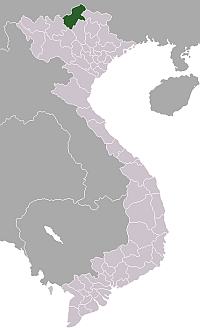 第一～四期の各10人は4年間を経て無事卒業していきました。これまで80人（延べ人数230人）人の奨学生支援でしたが、足掛け10年のプロジェクトとして進めたく、今期も第八期サポーターを呼び掛けることになりました。ハザン省はハノイから310ｋｍ、ベトナムの遺された秘境と言われ、少数民族中心の省で、ベトナム全土で9割を占めるキン族（ベト族）が少数で22の民族から構成される省です。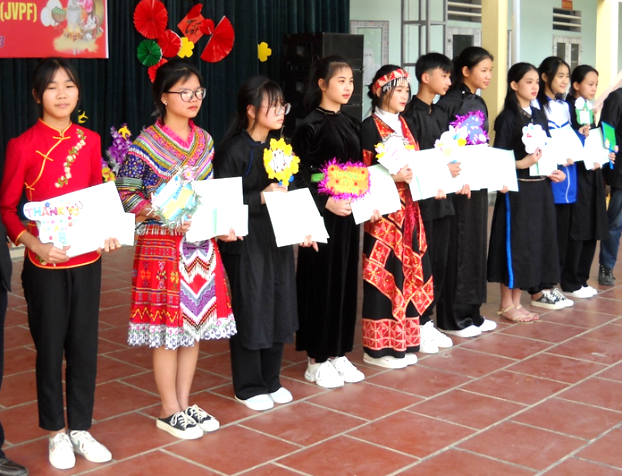 対象となるVi Xuyen 郡少数民族寄宿学校（中学4年制、高校3年制）では全校250人中34％が貧困家庭に属しています。ベトナム政府による貧困基準は1人当たり月平均収入400,000VND≒約2000円（ベトナム、農村部）以下で、2015年段階では農村部の17.4%（ベトナム全土）が該当しますが、ハザン省の対象中学校はこれより大幅な貧困率となっています。今回の奨学金募集内容は第八期（2023年9月開始～2026年5月終了）で本プロジェクトの最終期となります。ご協力を呼び掛けます。ハザン省ＪＶＰＦ教育支援事業　第八期サポーターお問合せ書ハザン省ＪＶＰＦ教育支援事業　第八期サポーターお問合せ書□ サポーター登録希望　　□ 資料請求希望問合せ日:2023年　 月　　日ﾌﾘｶﾞﾅ                                              お名前電話番号：FAX番号：ご住所　〒Eﾒｰﾙ(PC):